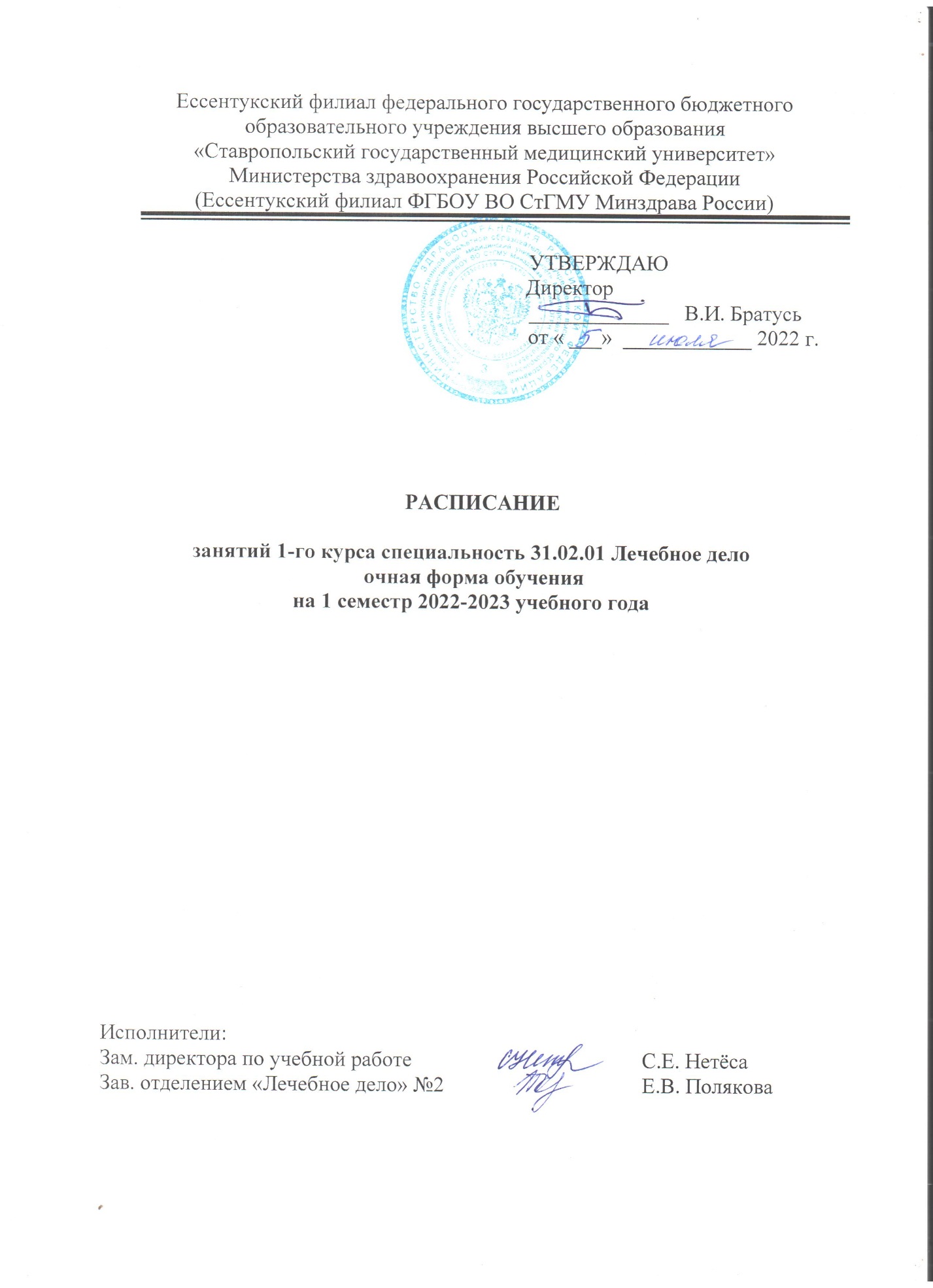 Условные обозначения к расписаниюпо специальности31.02.01 Лечебное делоРАСПИСАНИЕ ЗАНЯТИЙ НА 2022-2023 УЧ.ГОДРАСПИСАНИЕ ЗАНЯТИЙ НА 2022-2023 УЧ.ГОДРАСПИСАНИЕ ЗАНЯТИЙ НА 2022-2023 УЧ.ГОД- Практика по учебным дисциплинам- Лекция- Практика по учебным дисциплинам- Лекция- Практика  по профессиональным модулям- День консультаций, отработок, самостоятельной работы студентов, методической работы преподавателей.- Учебная практика, производственная практика- День консультаций, отработок, самостоятельной работы студентов, методической работы преподавателей.- Учебная практика, производственная практика- Праздничные дни113113СЕНТЯБРЬСЕНТЯБРЬСЕНТЯБРЬСЕНТЯБРЬСЕНТЯБРЬСЕНТЯБРЬСЕНТЯБРЬСЕНТЯБРЬСЕНТЯБРЬСЕНТЯБРЬСЕНТЯБРЬПонедельник551212191919262626Понедельник8.00 9.35Понедельник9.45 11.20Осн. лат. яз. с мед. терм.Склярова Е.Д.Осн. лат. яз. с мед. терм.Склярова Е.Д.Осн. лат. яз. с мед. терм.Склярова Е.Д.Осн. лат. яз. с мед. терм.Склярова Е.Д.Осн. лат. яз. с мед. терм.Склярова Е.Д.Осн. лат. яз. с мед. терм.Склярова Е.Д.Осн. лат. яз. с мед. терм.Склярова Е.Д.ИсторияКорогодина Е.А.ИсторияКорогодина Е.А.ИсторияКорогодина Е.А.Понедельник11.50 13.25Анат. и физ. чел.Смородинова И.В.Анат. и физ. чел.Смородинова И.В.Анат. и физ. чел.Смородинова И.В.Анат. и физ. чел.Смородинова И.В.Анат. и физ. чел.Смородинова И.В.Анат. и физ. чел.Смородинова И.В.Анат. и физ. чел.Смородинова И.В.Осн. лат. яз. с мед. терм.Склярова Е.Д.Осн. лат. яз. с мед. терм.Склярова Е.Д.Осн. лат. яз. с мед. терм.Склярова Е.Д.Понедельник13.35 15.10Математика Ястребова В.Е.Математика Ястребова В.Е.История Корогодина Е.А.История Корогодина Е.А.История Корогодина Е.А.История Корогодина Е.А.История Корогодина Е.А.Физ. культурвКомаровская Т.А.Физ. культурвКомаровская Т.А.Физ. культурвКомаровская Т.А.Понедельник15.20 17.00История Корогодина Е.А.История Корогодина Е.А.Математика Ястребова В.Е.Математика Ястребова В.Е.Математика Ястребова В.Е.Математика Ястребова В.Е.Математика Ястребова В.Е.Математика Ястребова В.Е.Математика Ястребова В.Е.Математика Ястребова В.Е.Понедельник17.05 18.40Вторник661313202020272727Вторник8.00 9.35Теор. и прак. СДПотёмкина Л.В.Теор. и прак. СДПотёмкина Л.В.Теор. и прак. СДПотёмкина Л.В.Без. ср. для пац. и перс.Потёмкина Л.В.Без. ср. для пац. и перс.Потёмкина Л.В.Без. ср. для пац. и перс.Потёмкина Л.В.Вторник9.45 11.20Ген. чел.с осн. мед. ген.Денисова Л.Г.Ген. чел.с осн. мед. ген.Денисова Л.Г.Ген. чел.с осн. мед. ген.Денисова Л.Г.ИсторияКорогодина Е.А.ИсторияКорогодина Е.А.ИсторияКорогодина Е.А.Вторник11.50 13.25Теор. и прак. СДПотёмкина Л.В.Теор. и прак. СДПотёмкина Л.В.Теор. и прак. СДПотёмкина Л.В.Теор. и прак. СДПотёмкина Л.В.Физ. культурвКомаровская Т.А.Физ. культурвКомаровская Т.А.Физ. культурвКомаровская Т.А.Анат. и физ. чел.Смородинова И.В.Анат. и физ. чел.Смородинова И.В.Анат. и физ. чел.Смородинова И.В.Вторник13.35 15.10История Корогодина Е.А.История Корогодина Е.А.ИсторияКорогодина Е.А.ИсторияКорогодина Е.А.Вторник15.20 17.00Вторник17.05 18.40Среда771414212121282828Среда8.00 9.35История Корогодина Е.А.История Корогодина Е.А.История Корогодина Е.А.История Корогодина Е.А.ИсторияКорогодина Е.А.ИсторияКорогодина Е.А.ИсторияКорогодина Е.А.Среда9.45 11.20Теор. и прак. СДПотёмкина Л.В.Теор. и прак. СДПотёмкина Л.В.Теор. и прак. СДПотёмкина Л.В.Теор. и прак. СДПотёмкина Л.В.Теор. и прак. СДПотёмкина Л.В.Теор. и прак. СДПотёмкина Л.В.Теор. и прак. СДПотёмкина Л.В.Без. ср. для пац. и перс.Потёмкина Л.В.Без. ср. для пац. и перс.Потёмкина Л.В.Без. ср. для пац. и перс.Потёмкина Л.В.Среда11.50 13.25Здор. чел. и его окр.Потёмкина Л.В.Здор. чел. и его окр.Потёмкина Л.В.Здор. чел. и его окр.Потёмкина Л.В.Здор. чел. и его окр.Потёмкина Л.В.Здор. чел. и его окр.Потёмкина Л.В.Здор. чел. и его окр.Потёмкина Л.В.Здор. чел. и его окр.Потёмкина Л.В.Здор. чел. и его окр.Потёмкина Л.В.Здор. чел. и его окр.Потёмкина Л.В.Здор. чел. и его окр.Потёмкина Л.В.Среда13.35 15.10Анат. и физ. чел.Смородинова И.В.Анат. и физ. чел.Смородинова И.В.Анат. и физ. чел.Смородинова И.В.Анат. и физ. чел.Смородинова И.В.Иностр. языкДрофа И.В.Иностр. язык Лимаренко М.В.Иностр. язык Лимаренко М.В.Анат. и физ. чел.Смородинова И.В.Анат. и физ. чел.Смородинова И.В.Анат. и физ. чел.Смородинова И.В.Среда15.20 17.00Ген. чел.с осн. мед. ген.Денисова Л.Г.Ген. чел.с осн. мед. ген.Денисова Л.Г.Ген. чел.с осн. мед. ген.Денисова Л.Г.Среда17.05 18.40Четверг1881515222222292929Четверг8.00 9.35Осн. лат. яз. с мед. терм.Склярова Е.Д.Осн. лат. яз. с мед. терм.Склярова Е.Д.Физ. культурвКомаровская Т.А.Физ. культурвКомаровская Т.А.Математика Ястребова В.Е.Математика Ястребова В.Е.Математика Ястребова В.Е.Четверг9.45 11.20История Корогодина Е.А.Теор. и прак. СДПотёмкина Л.В.Теор. и прак. СДПотёмкина Л.В.Теор. и прак. СДПотёмкина Л.В.Теор. и прак. СДПотёмкина Л.В.Теор. и прак. СДПотёмкина Л.В.Теор. и прак. СДПотёмкина Л.В.Теор. и прак. СДПотёмкина Л.В.Без. ср. для пац. и перс.Потёмкина Л.В.Без. ср. для пац. и перс.Потёмкина Л.В.Без. ср. для пац. и перс.Потёмкина Л.В.Четверг11.50 13.25Ген. чел.с осн. мед. ген.Денисова Л.Г.Здор. чел. и его окр.Потёмкина Л.В.Здор. чел. и его окр.Потёмкина Л.В.Здор. чел. и его окр.Потёмкина Л.В.Здор. чел. и его окр.Потёмкина Л.В.Здор. чел. и его окр.Потёмкина Л.В.Здор. чел. и его окр.Потёмкина Л.В.Здор. чел. и его окр.Потёмкина Л.В.Здор. чел. и его окр.Потёмкина Л.В.Здор. чел. и его окр.Потёмкина Л.В.Здор. чел. и его окр.Потёмкина Л.В.Четверг13.35 15.10Анат. и физ. чел.Смородинова И.В.Физ. культурвКомаровская Т.А.Физ. культурвКомаровская Т.А.Осн. лат. яз. с мед. терм.Склярова Е.Д.Осн. лат. яз. с мед. терм.Склярова Е.Д.Иностр. языкДрофа И.В.Иностр. языкДрофа И.В.Иностр. язык Лимаренко М.В.Четверг15.20 17.00Физ. культурвКомаровская Т.А.ИсторияКорогодина Е.А.ИсторияКорогодина Е.А.ИсторияКорогодина Е.А.Четверг17.05 18.40Пятница299162330Пятница8.00 9.35Анат. и физ. чел.Смородинова И.В.Иностр. языкДрофа И.В.Иностр. язык Лимаренко М.В.Теор. и прак. СДПотёмкина Л.В.Теор. и прак. СДПотёмкина Л.В.Пятница9.45 11.20Теор. и прак. СДПотёмкина Л.В.Теор. и прак. СДПотёмкина Л.В.Теор. и прак. СДПотёмкина Л.В.Теор. и прак. СДПотёмкина Л.В.Теор. и прак. СДПотёмкина Л.В.Теор. и прак. СДПотёмкина Л.В.Теор. и прак. СДПотёмкина Л.В.Пятница11.50 13.25Здор. чел. и его окр.Потёмкина Л.В.Математика Ястребова В.Е.Математика Ястребова В.Е.Математика Ястребова В.Е.Математика Ястребова В.Е.Ген. чел.с осн. мед. ген.Денисова Л.Г.Ген. чел.с осн. мед. ген.Денисова Л.Г.Математика Ястребова В.Е.ИсторияКорогодина Е.А.ИсторияКорогодина Е.А.ИсторияКорогодина Е.А.Пятница13.35 15.10Ген. чел.с осн. мед. ген.Денисова Л.Г.Иностр. языкДрофа И.В.Иностр. язык Лимаренко М.В.Теор. и прак. СДКраеренко О.А.Теор. и прак. СДКраеренко О.А.Ген. чел.с осн. мед. ген.Денисова Л.Г.Теор. и прак. СДКраеренко О.А.Пятница15.20 17.00Теор. и прак. СДКраеренко О.А.Теор. и прак. СДКраеренко О.А.Теор. и прак. СДКраеренко О.А.Пятница17.05 18.40Суббота 310101717242424Суббота 8.00 9.35День консультаций,отработок, самостоятельной работы студентов, метод.работы преподавателейДень консультаций,отработок, самостоятельной работы студентов, метод.работы преподавателейДень консультаций,отработок, самостоятельной работы студентов, метод.работы преподавателейДень консультаций,отработок, самостоятельной работы студентов, метод.работы преподавателейДень консультаций,отработок, самостоятельной работы студентов, метод.работы преподавателейДень консультаций,отработок, самостоятельной работы студентов, метод.работы преподавателейДень консультаций,отработок, самостоятельной работы студентов, метод.работы преподавателейДень консультаций,отработок, самостоятельной работы студентов, метод.работы преподавателейСуббота 9.45 11.20День консультаций,отработок, самостоятельной работы студентов, метод.работы преподавателейДень консультаций,отработок, самостоятельной работы студентов, метод.работы преподавателейДень консультаций,отработок, самостоятельной работы студентов, метод.работы преподавателейДень консультаций,отработок, самостоятельной работы студентов, метод.работы преподавателейДень консультаций,отработок, самостоятельной работы студентов, метод.работы преподавателейДень консультаций,отработок, самостоятельной работы студентов, метод.работы преподавателейДень консультаций,отработок, самостоятельной работы студентов, метод.работы преподавателейДень консультаций,отработок, самостоятельной работы студентов, метод.работы преподавателейСуббота 11.50 13.25День консультаций,отработок, самостоятельной работы студентов, метод.работы преподавателейДень консультаций,отработок, самостоятельной работы студентов, метод.работы преподавателейДень консультаций,отработок, самостоятельной работы студентов, метод.работы преподавателейДень консультаций,отработок, самостоятельной работы студентов, метод.работы преподавателейДень консультаций,отработок, самостоятельной работы студентов, метод.работы преподавателейДень консультаций,отработок, самостоятельной работы студентов, метод.работы преподавателейДень консультаций,отработок, самостоятельной работы студентов, метод.работы преподавателейДень консультаций,отработок, самостоятельной работы студентов, метод.работы преподавателейСуббота 13.35 15.10Суббота 15.20 17.00Суббота 17.05 18.40113113ОКТЯБРЬОКТЯБРЬОКТЯБРЬОКТЯБРЬОКТЯБРЬОКТЯБРЬОКТЯБРЬОКТЯБРЬОКТЯБРЬОКТЯБРЬОКТЯБРЬОКТЯБРЬОКТЯБРЬОКТЯБРЬОКТЯБРЬОКТЯБРЬОКТЯБРЬПонедельник33331010101010171717172424Понедельник8.00 9.35Здор. чел. и его окр.Потёмкина Л.В.Понедельник9.45 11.20Без. ср. для пац. и перс.Потёмкина Л.В.Без. ср. для пац. и перс.Потёмкина Л.В.Без. ср. для пац. и перс.Потёмкина Л.В.Без. ср. для пац. и перс.Потёмкина Л.В.Иностр. языкДрофа И.В.Иностр. языкДрофа И.В.Иностр. язык Лимаренко М.В.Иностр. язык Лимаренко М.В.Иностр. язык Лимаренко М.В.Здор. чел. и его окр.Потёмкина Л.В.Здор. чел. и его окр.Потёмкина Л.В.Здор. чел. и его окр.Потёмкина Л.В.Математика Ястребова В.Е.Математика Ястребова В.Е.Понедельник11.50 13.25Осн. лат. яз. с мед. терм.Склярова Е.Д.Осн. лат. яз. с мед. терм.Склярова Е.Д.Осн. лат. яз. с мед. терм.Склярова Е.Д.Осн. лат. яз. с мед. терм.Склярова Е.Д.Осн. лат. яз. с мед. терм.Склярова Е.Д.Осн. лат. яз. с мед. терм.Склярова Е.Д.Осн. лат. яз. с мед. терм.Склярова Е.Д.Осн. лат. яз. с мед. терм.Склярова Е.Д.Осн. лат. яз. с мед. терм.Склярова Е.Д.Здор. чел. и его окр.Потёмкина Л.В.Здор. чел. и его окр.Потёмкина Л.В.Осн. лат. яз. с мед. терм.Склярова Е.Д.Здор. чел. и его окр.Потёмкина Л.В.Здор. чел. и его окр.Потёмкина Л.В.Понедельник13.35 15.10Математика Ястребова В.Е.Математика Ястребова В.Е.Математика Ястребова В.Е.Математика Ястребова В.Е.Математика Ястребова В.Е.Математика Ястребова В.Е.Математика Ястребова В.Е.Математика Ястребова В.Е.Математика Ястребова В.Е.Анат. и физ. чел.Смородинова И.В.Анат. и физ. чел.Смородинова И.В.Здор. чел. и его окр.Потёмкина Л.В.Здор. чел. и его окр.Потёмкина Л.В.Здор. чел. и его окр.Потёмкина Л.В.Здор. чел. и его окр.Потёмкина Л.В.Понедельник15.20 17.00История Корогодина Е.А.История Корогодина Е.А.История Корогодина Е.А.История Корогодина Е.А.История Корогодина Е.А.История Корогодина Е.А.История Корогодина Е.А.История Корогодина Е.А.История Корогодина Е.А.Анат. и физ. чел.Смородинова И.В.Анат. и физ. чел.Смородинова И.В.Здор. чел. и его окр.Потёмкина Л.В.Здор. чел. и его окр.Потёмкина Л.В.Иностр. язык Лимаренко М.В.Иностр. язык Лимаренко М.В.Понедельник17.05 18.40Иностр. язык Лимаренко М.В.Вторник4444111111111118181818252525Вторник8.00 9.35Без. ср. для пац. и перс.Потёмкина Л.В.Без. ср. для пац. и перс.Потёмкина Л.В.Без. ср. для пац. и перс.Потёмкина Л.В.Без. ср. для пац. и перс.Потёмкина Л.В.МатематикаЯстребова В.Е.МатематикаЯстребова В.Е.МатематикаЯстребова В.Е.МатематикаЯстребова В.Е.МатематикаЯстребова В.Е.Здор. чел. и его окр.Потёмкина Л.В.Здор. чел. и его окр.Потёмкина Л.В.Здор. чел. и его окр.Потёмкина Л.В.Здор. чел. и его окр.Потёмкина Л.В.Здор. чел. и его окр.Потёмкина Л.В.Здор. чел. и его окр.Потёмкина Л.В.Здор. чел. и его окр.Потёмкина Л.В.Вторник9.45 11.20Ген. чел.с осн. мед. ген.Денисова Л.Г.Ген. чел.с осн. мед. ген.Денисова Л.Г.Ген. чел.с осн. мед. ген.Денисова Л.Г.Ген. чел.с осн. мед. ген.Денисова Л.Г.Ген. чел.с осн. мед. ген.Денисова Л.Г.Ген. чел.с осн. мед. ген.Денисова Л.Г.Ген. чел.с осн. мед. ген.Денисова Л.Г.Ген. чел.с осн. мед. ген.Денисова Л.Г.Ген. чел.с осн. мед. ген.Денисова Л.Г.Ген. чел.с осн. мед. ген.Денисова Л.Г.Ген. чел.с осн. мед. ген.Денисова Л.Г.Ген. чел.с осн. мед. ген.Денисова Л.Г.Ген. чел.с осн. мед. ген.Денисова Л.Г.Ген. чел.с осн. мед. ген.Денисова Л.Г.Ген. чел.с осн. мед. ген.Денисова Л.Г.Ген. чел.с осн. мед. ген.Денисова Л.Г.Вторник11.50 13.25Анат. и физ. чел.Смородинова И.В.Анат. и физ. чел.Смородинова И.В.Анат. и физ. чел.Смородинова И.В.Анат. и физ. чел.Смородинова И.В.Анат. и физ. чел.Смородинова И.В.Анат. и физ. чел.Смородинова И.В.Анат. и физ. чел.Смородинова И.В.Анат. и физ. чел.Смородинова И.В.Анат. и физ. чел.Смородинова И.В.Анат. и физ. чел.Смородинова И.В.Анат. и физ. чел.Смородинова И.В.Анат. и физ. чел.Смородинова И.В.Анат. и физ. чел.Смородинова И.В.Анат. и физ. чел.Смородинова И.В.Анат. и физ. чел.Смородинова И.В.Анат. и физ. чел.Смородинова И.В.Вторник13.35 15.10Осн. лат. яз. с мед. терм.Склярова Е.Д.Осн. лат. яз. с мед. терм.Склярова Е.Д.Осн. лат. яз. с мед. терм.Склярова Е.Д.Осн. лат. яз. с мед. терм.Склярова Е.Д.Осн. лат. яз. с мед. терм.Склярова Е.Д.Математика Ястребова В.Е.Математика Ястребова В.Е.Математика Ястребова В.Е.Математика Ястребова В.Е.Математика Ястребова В.Е.Математика Ястребова В.Е.Математика Ястребова В.Е.Вторник15.20 17.00Математика Ястребова В.Е.Математика Ястребова В.Е.Математика Ястребова В.Е.Математика Ястребова В.Е.Математика Ястребова В.Е.Математика Ястребова В.Е.Математика Ястребова В.Е.Вторник17.05 18.40Среда55551212121219191919262626Среда8.00 9.35Математика Ястребова В.Е.Математика Ястребова В.Е.Математика Ястребова В.Е.Математика Ястребова В.Е.Среда9.45 11.20Без. ср. для пац. и перс.Потёмкина Л.В.Без. ср. для пац. и перс.Потёмкина Л.В.Без. ср. для пац. и перс.Потёмкина Л.В.Без. ср. для пац. и перс.Потёмкина Л.В.Анат. и физ. чел.Смородинова И.В.Здор. чел. и его окр.Потёмкина Л.В.Здор. чел. и его окр.Потёмкина Л.В.Здор. чел. и его окр.Потёмкина Л.В.Здор. чел. и его окр.Потёмкина Л.В.Здор. чел. и его окр.Потёмкина Л.В.Здор. чел. и его окр.Потёмкина Л.В.Здор. чел. и его окр.Потёмкина Л.В.Среда11.50 13.25Здор. чел. и его окр.Потёмкина Л.В.Здор. чел. и его окр.Потёмкина Л.В.Здор. чел. и его окр.Потёмкина Л.В.Здор. чел. и его окр.Потёмкина Л.В.Анат. и физ. чел.Смородинова И.В.Осн. лат. яз. с мед. терм.Склярова Е.Д.Осн. лат. яз. с мед. терм.Склярова Е.Д.Осн. лат. яз. с мед. терм.Склярова Е.Д.Осн. лат. яз. с мед. терм.Склярова Е.Д.Математика Ястребова В.Е.Математика Ястребова В.Е.Математика Ястребова В.Е.Математика Ястребова В.Е.Иностр. языкДрофа И.В.Анат. и физ. чел.Смородинова И.В.Анат. и физ. чел.Смородинова И.В.Среда13.35 15.10Физ. культурвКомаровская Т.А.Физ. культурвКомаровская Т.А.Физ. культурвКомаровская Т.А.Физ. культурвКомаровская Т.А.Осн. лат. яз. с мед. терм.Склярова Е.Д.Анат. и физ. чел.Смородинова И.В.Анат. и физ. чел.Смородинова И.В.Анат. и физ. чел.Смородинова И.В.Анат. и физ. чел.Смородинова И.В.Иностр. языкДрофа И.В.Иностр. языкДрофа И.В.Анат. и физ. чел.Смородинова И.В.Анат. и физ. чел.Смородинова И.В.Математика Ястребова В.Е.Анат. и физ. чел.Смородинова И.В.Анат. и физ. чел.Смородинова И.В.Среда15.20 17.00Анат. и физ. чел.Смородинова И.В.Анат. и физ. чел.Смородинова И.В.Анат. и физ. чел.Смородинова И.В.Анат. и физ. чел.Смородинова И.В.Анат. и физ. чел.Смородинова И.В.Анат. и физ. чел.Смородинова И.В.Анат. и физ. чел.Смородинова И.В.Анат. и физ. чел.Смородинова И.В.Ген. чел.с осн. мед. ген.Денисова Л.Г.Ген. чел.с осн. мед. ген.Денисова Л.Г.Анат. и физ. чел.Смородинова И.В.Анат. и физ. чел.Смородинова И.В.Среда17.05 18.40Физ. культурвКомаровская Т.А.Физ. культурвКомаровская Т.А.Физ. культурвКомаровская Т.А.Физ. культурвКомаровская Т.А.Четверг666613131313132020272727Четверг8.00 9.35Математика Ястребова В.Е.Математика Ястребова В.Е.Математика Ястребова В.Е.Математика Ястребова В.Е.Математика Ястребова В.Е.Математика Ястребова В.Е.Четверг9.45 11.20Без. ср. для пац. и перс.Потёмкина Л.В.Без. ср. для пац. и перс.Потёмкина Л.В.Без. ср. для пац. и перс.Потёмкина Л.В.Без. ср. для пац. и перс.Потёмкина Л.В.Без. ср. для пац. и перс.Потёмкина Л.В.Без. ср. для пац. и перс.Потёмкина Л.В.Без. ср. для пац. и перс.Потёмкина Л.В.Без. ср. для пац. и перс.Потёмкина Л.В.Без. ср. для пац. и перс.Потёмкина Л.В.Здор. чел. и его окр.Потёмкина Л.В.Здор. чел. и его окр.Потёмкина Л.В.Здор. чел. и его окр.Потёмкина Л.В.Здор. чел. и его окр.Потёмкина Л.В.Здор. чел. и его окр.Потёмкина Л.В.Здор. чел. и его окр.Потёмкина Л.В.Здор. чел. и его окр.Потёмкина Л.В.Четверг11.50 13.25Здор. чел. и его окр.Потёмкина Л.В.Здор. чел. и его окр.Потёмкина Л.В.Здор. чел. и его окр.Потёмкина Л.В.Здор. чел. и его окр.Потёмкина Л.В.Здор. чел. и его окр.Потёмкина Л.В.Здор. чел. и его окр.Потёмкина Л.В.Здор. чел. и его окр.Потёмкина Л.В.Здор. чел. и его окр.Потёмкина Л.В.Здор. чел. и его окр.Потёмкина Л.В.ИсторияКорогодина Е.А.ИсторияКорогодина Е.А.ИсторияКорогодина Е.А.ИсторияКорогодина Е.А.Физ. культурвКомаровская Т.А.Физ. культурвКомаровская Т.А.Физ. культурвКомаровская Т.А.Четверг13.35 15.10Иностр. языкДрофа И.В.Иностр. язык Лимаренко М.В.Иностр. язык Лимаренко М.В.Иностр. язык Лимаренко М.В.Физ. культурвКомаровская Т.А.Физ. культурвКомаровская Т.А.Физ. культурвКомаровская Т.А.Физ. культурвКомаровская Т.А.Физ. культурвКомаровская Т.А.Математика Ястребова В.Е.Математика Ястребова В.Е.Математика Ястребова В.Е.Четверг15.20 17.00История Корогодина Е.А.История Корогодина Е.А.История Корогодина Е.А.История Корогодина Е.А.История Корогодина Е.А.Четверг17.05 18.40Пятница7714142121212828Пятница8.00 9.35Теор. и прак. СДПотёмкина Л.В.Теор. и прак. СДПотёмкина Л.В.Без. ср. для пац. и перс.Потёмкина Л.В.Без. ср. для пац. и перс.Потёмкина Л.В.Без. ср. для пац. и перс.Потёмкина Л.ВБез. ср. для пац. и перс.Потёмкина Л.ВБез. ср. для пац. и перс.Потёмкина Л.ВБез. ср. для пац. и перс.Потёмкина Л.ВБез. ср. для пац. и перс.Потёмкина Л.ВПятница9.45 11.20Теор. и прак. СДПотёмкина Л.В.Теор. и прак. СДПотёмкина Л.В.Без. ср. для пац. и перс.Потёмкина Л.В.Без. ср. для пац. и перс.Потёмкина Л.В.Без. ср. для пац. и перс.Потёмкина Л.ВБез. ср. для пац. и перс.Потёмкина Л.ВБез. ср. для пац. и перс.Потёмкина Л.ВАнат. и физ. чел.Смородинова И.В.Без. ср. для пац. и перс.Потёмкина Л.ВБез. ср. для пац. и перс.Потёмкина Л.ВПятница11.50 13.25ИсторияКорогодина Е.А.ИсторияКорогодина Е.А.ИсторияКорогодина Е.А.ИсторияКорогодина Е.А.Без. ср. для пац. и перс.Потёмкина Л.В.Без. ср. для пац. и перс.Потёмкина Л.В.Без. ср. для пац. и перс.Потёмкина Л.В.Без. ср. для пац. и перс.Потёмкина Л.В.Без. ср. для пац. и перс.Потёмкина Л.В.Осн. лат. яз. с мед. терм.Склярова Е.Д.Осн. лат. яз. с мед. терм.Склярова Е.Д.Осн. лат. яз. с мед. терм.Склярова Е.Д.Осн. лат. яз. с мед. терм.Склярова Е.Д.Анат. и физ. чел.Смородинова И.В.Осн. лат. яз. с мед. терм.Склярова Е.Д.Осн. лат. яз. с мед. терм.Склярова Е.Д.Пятница13.35 15.10Теор. и прак. СДКраеренко О.А.Теор. и прак. СДКраеренко О.А.Теор. и прак. СДКраеренко О.А.Без. ср. для пац. и перс.Краеренко О.А.Без. ср. для пац. и перс.Краеренко О.А.Без. ср. для пац. и перс.Краеренко О.А.Без. ср. для пац. и перс.Краеренко О.А.Без. ср. для пац. и перс.Краеренко О.А.Без. ср. для пац. и перс.Краеренко О.А.Без. ср. для пац. и перс.Краеренко О.А.Математика Ястребова В.Е.Математика Ястребова В.Е.Пятница15.20 17.00Теор. и прак. СДКраеренко О.А.Теор. и прак. СДКраеренко О.А.Теор. и прак. СДКраеренко О.А.Без. ср. для пац. и перс.Краеренко О.А.Без. ср. для пац. и перс.Краеренко О.А.Без. ср. для пац. и перс.Краеренко О.А.Без. ср. для пац. и перс.Краеренко О.А.Без. ср. для пац. и перс.Краеренко О.А.Без. ср. для пац. и перс.Краеренко О.А.Без. ср. для пац. и перс.Краеренко О.А.Пятница17.05 18.40Суббота 18888151515151522222222292929Суббота 8.00 9.35День консультаций,отработок, самостоятельной работы студентов, метод.работы преподавателейДень консультаций,отработок, самостоятельной работы студентов, метод.работы преподавателейДень консультаций,отработок, самостоятельной работы студентов, метод.работы преподавателейДень консультаций,отработок, самостоятельной работы студентов, метод.работы преподавателейДень консультаций,отработок, самостоятельной работы студентов, метод.работы преподавателейДень консультаций,отработок, самостоятельной работы студентов, метод.работы преподавателейДень консультаций,отработок, самостоятельной работы студентов, метод.работы преподавателейДень консультаций,отработок, самостоятельной работы студентов, метод.работы преподавателейДень консультаций,отработок, самостоятельной работы студентов, метод.работы преподавателейДень консультаций,отработок, самостоятельной работы студентов, метод.работы преподавателейДень консультаций,отработок, самостоятельной работы студентов, метод.работы преподавателейДень консультаций,отработок, самостоятельной работы студентов, метод.работы преподавателейДень консультаций,отработок, самостоятельной работы студентов, метод.работы преподавателейДень консультаций,отработок, самостоятельной работы студентов, метод.работы преподавателейДень консультаций,отработок, самостоятельной работы студентов, метод.работы преподавателейДень консультаций,отработок, самостоятельной работы студентов, метод.работы преподавателейДень консультаций,отработок, самостоятельной работы студентов, метод.работы преподавателейСуббота 9.45 11.20День консультаций,отработок, самостоятельной работы студентов, метод.работы преподавателейДень консультаций,отработок, самостоятельной работы студентов, метод.работы преподавателейДень консультаций,отработок, самостоятельной работы студентов, метод.работы преподавателейДень консультаций,отработок, самостоятельной работы студентов, метод.работы преподавателейДень консультаций,отработок, самостоятельной работы студентов, метод.работы преподавателейДень консультаций,отработок, самостоятельной работы студентов, метод.работы преподавателейДень консультаций,отработок, самостоятельной работы студентов, метод.работы преподавателейДень консультаций,отработок, самостоятельной работы студентов, метод.работы преподавателейДень консультаций,отработок, самостоятельной работы студентов, метод.работы преподавателейДень консультаций,отработок, самостоятельной работы студентов, метод.работы преподавателейДень консультаций,отработок, самостоятельной работы студентов, метод.работы преподавателейДень консультаций,отработок, самостоятельной работы студентов, метод.работы преподавателейДень консультаций,отработок, самостоятельной работы студентов, метод.работы преподавателейДень консультаций,отработок, самостоятельной работы студентов, метод.работы преподавателейДень консультаций,отработок, самостоятельной работы студентов, метод.работы преподавателейДень консультаций,отработок, самостоятельной работы студентов, метод.работы преподавателейДень консультаций,отработок, самостоятельной работы студентов, метод.работы преподавателейСуббота 11.50 13.25День консультаций,отработок, самостоятельной работы студентов, метод.работы преподавателейДень консультаций,отработок, самостоятельной работы студентов, метод.работы преподавателейДень консультаций,отработок, самостоятельной работы студентов, метод.работы преподавателейДень консультаций,отработок, самостоятельной работы студентов, метод.работы преподавателейДень консультаций,отработок, самостоятельной работы студентов, метод.работы преподавателейДень консультаций,отработок, самостоятельной работы студентов, метод.работы преподавателейДень консультаций,отработок, самостоятельной работы студентов, метод.работы преподавателейДень консультаций,отработок, самостоятельной работы студентов, метод.работы преподавателейДень консультаций,отработок, самостоятельной работы студентов, метод.работы преподавателейДень консультаций,отработок, самостоятельной работы студентов, метод.работы преподавателейДень консультаций,отработок, самостоятельной работы студентов, метод.работы преподавателейДень консультаций,отработок, самостоятельной работы студентов, метод.работы преподавателейДень консультаций,отработок, самостоятельной работы студентов, метод.работы преподавателейДень консультаций,отработок, самостоятельной работы студентов, метод.работы преподавателейДень консультаций,отработок, самостоятельной работы студентов, метод.работы преподавателейДень консультаций,отработок, самостоятельной работы студентов, метод.работы преподавателейДень консультаций,отработок, самостоятельной работы студентов, метод.работы преподавателейСуббота 13.35 15.10Суббота 15.20 17.00Суббота 17.05 18.40113113ОКТЯБРЬ                                           НОЯБРЬОКТЯБРЬ                                           НОЯБРЬОКТЯБРЬ                                           НОЯБРЬОКТЯБРЬ                                           НОЯБРЬОКТЯБРЬ                                           НОЯБРЬОКТЯБРЬ                                           НОЯБРЬОКТЯБРЬ                                           НОЯБРЬОКТЯБРЬ                                           НОЯБРЬОКТЯБРЬ                                           НОЯБРЬОКТЯБРЬ                                           НОЯБРЬОКТЯБРЬ                                           НОЯБРЬОКТЯБРЬ                                           НОЯБРЬОКТЯБРЬ                                           НОЯБРЬОКТЯБРЬ                                           НОЯБРЬОКТЯБРЬ                                           НОЯБРЬОКТЯБРЬ                                           НОЯБРЬОКТЯБРЬ                                           НОЯБРЬОКТЯБРЬ                                           НОЯБРЬОКТЯБРЬ                                           НОЯБРЬПонедельник313131714212828Понедельник8.00 9.35Здор. чел. и его окр.Потёмкина Л.В.Здор. чел. и его окр.Потёмкина Л.В.Здор. чел. и его окр.Потёмкина Л.В.Здор. чел. и его окр.Потёмкина Л.В.Анат. и физ. чел.Смородинова И.В.Здор. чел. и его окр.Потёмкина Л.В.Здор. чел. и его окр.Потёмкина Л.В.Анат. и физ. чел.Смородинова И.В.Здор. чел. и его окр.Потёмкина Л.В.Здор. чел. и его окр.Потёмкина Л.В.Здор. чел. и его окр.Потёмкина Л.В.Здор. чел. и его окр.Потёмкина Л.В.Анат. и физ. чел.Смородинова И.В.Здор. чел. и его окр.Потёмкина Л.В.Анат. и физ. чел.Смородинова И.В.Анат. и физ. чел.Смородинова И.В.Понедельник9.45 11.20Здор. чел. и его окр.Потёмкина Л.В.Осн. лат. яз. с мед. терм.Склярова Е.Д.Осн. лат. яз. с мед. терм.Склярова Е.Д.Осн. лат. яз. с мед. терм.Склярова Е.Д.Здор. чел. и его окр.Потёмкина Л.В.Здор. чел. и его окр.Потёмкина Л.В.Здор. чел. и его окр.Потёмкина Л.В.Анат. и физ. чел.Смородинова И.В.Здор. чел. и его окр.Потёмкина Л.В.Здор. чел. и его окр.Потёмкина Л.В.Анат. и физ. чел.Смородинова И.В.Здор. чел. и его окр.Потёмкина Л.В.Здор. чел. и его окр.Потёмкина Л.В.Здор. чел. и его окр.Потёмкина Л.В.Здор. чел. и его окр.Потёмкина Л.В.Анат. и физ. чел.Смородинова И.В.Здор. чел. и его окр.Потёмкина Л.В.Анат. и физ. чел.Смородинова И.В.Анат. и физ. чел.Смородинова И.В.Понедельник11.50 13.25Иностр. языкДрофа И.В.Здор. чел. и его окр.Потёмкина Л.В.Здор. чел. и его окр.Потёмкина Л.В.Здор. чел. и его окр.Потёмкина Л.В.Анат. и физ. чел.Смородинова И.В.Анат. и физ. чел.Смородинова И.В.Анат. и физ. чел.Смородинова И.В.Здор. чел. и его окр.Потёмкина Л.В.Анат. и физ. чел.Смородинова И.В.Анат. и физ. чел.Смородинова И.В.Здор. чел. и его окр.Потёмкина Л.В.Анат. и физ. чел.Смородинова И.В.Анат. и физ. чел.Смородинова И.В.Анат. и физ. чел.Смородинова И.В.Анат. и физ. чел.Смородинова И.В.Здор. чел. и его окр.Потёмкина Л.В.Анат. и физ. чел.Смородинова И.В.Здор. чел. и его окр.Потёмкина Л.В.Здор. чел. и его окр.Потёмкина Л.В.Понедельник13.35 15.10Здор. чел. и его окр.Потёмкина Л.В.Здор. чел. и его окр.Потёмкина Л.В.Здор. чел. и его окр.Потёмкина Л.В.Анат. и физ. чел.Смородинова И.В.Анат. и физ. чел.Смородинова И.В.Анат. и физ. чел.Смородинова И.В.Здор. чел. и его окр.Потёмкина Л.В.Анат. и физ. чел.Смородинова И.В.Анат. и физ. чел.Смородинова И.В.Здор. чел. и его окр.Потёмкина Л.В.Анат. и физ. чел.Смородинова И.В.Анат. и физ. чел.Смородинова И.В.Анат. и физ. чел.Смородинова И.В.Анат. и физ. чел.Смородинова И.В.Здор. чел. и его окр.Потёмкина Л.В.Анат. и физ. чел.Смородинова И.В.Здор. чел. и его окр.Потёмкина Л.В.Здор. чел. и его окр.Потёмкина Л.В.Понедельник15.20 17.00Математика Ястребова В.Е.Понедельник17.05 18.40Вторник11118881515152229Вторник8.00 9.35Здор. чел. и его окр.Потёмкина Л.В.Здор. чел. и его окр.Потёмкина Л.В.Здор. чел. и его окр.Потёмкина Л.В.Здор. чел. и его окр.Потёмкина Л.В.Ген. чел.с осн. мед. ген.Денисова Л.Г.МатематикаЯстребова В.Е.МатематикаЯстребова В.Е.МатематикаЯстребова В.Е.МатематикаЯстребова В.Е.МатематикаЯстребова В.Е.МатематикаЯстребова В.Е.МатематикаЯстребова В.Е.Без. ср. для пац. и перс.Потёмкина Л.В.Осн. лат. яз. с мед. терм.Склярова Е.Д.Осн. лат. яз. с мед. терм.Склярова Е.Д.Без. ср. для пац. и перс.Потёмкина Л.В.Вторник9.45 11.20Ген. чел.с осн. мед. ген.Денисова Л.Г.Ген. чел.с осн. мед. ген.Денисова Л.Г.Ген. чел.с осн. мед. ген.Денисова Л.Г.Ген. чел.с осн. мед. ген.Денисова Л.Г.Без. ср. для пац. и перс.Краеренко О.А.Ген. чел.с осн. мед. ген.Денисова Л.Г.Ген. чел.с осн. мед. ген.Денисова Л.Г.Ген. чел.с осн. мед. ген.Денисова Л.Г.Без. ср. для пац. и перс.Краеренко О.А.Ген. чел.с осн. мед. ген.Денисова Л.Г.Ген. чел.с осн. мед. ген.Денисова Л.Г.Без. ср. для пац. и перс.Краеренко О.А.Без. ср. для пац. и перс.Краеренко О.А.Без. ср. для пац. и перс.Краеренко О.А.Без. ср. для пац. и перс.Краеренко О.А.Без. ср. для пац. и перс.Потёмкина Л.В.Без. ср. для пац. и перс.Краеренко О.А.Без. ср. для пац. и перс.Краеренко О.А.Без. ср. для пац. и перс.Потёмкина Л.В.Вторник11.50 13.25Анат. и физ. чел.Смородинова И.В.Анат. и физ. чел.Смородинова И.В.Анат. и физ. чел.Смородинова И.В.Анат. и физ. чел.Смородинова И.В.Без. ср. для пац. и перс.Краеренко О.А.Без. ср. для пац. и перс.Потёмкина Л.В.Без. ср. для пац. и перс.Потёмкина Л.В.Без. ср. для пац. и перс.Потёмкина Л.В.Без. ср. для пац. и перс.Краеренко О.А.Без. ср. для пац. и перс.Потёмкина Л.В.Без. ср. для пац. и перс.Потёмкина Л.В.Без. ср. для пац. и перс.Краеренко О.А.Без. ср. для пац. и перс.Краеренко О.А.Без. ср. для пац. и перс.Краеренко О.А.Без. ср. для пац. и перс.Краеренко О.А.МатематикаЯстребова В.Е.Без. ср. для пац. и перс.Краеренко О.А.Без. ср. для пац. и перс.Краеренко О.А.Математика Ястребова В.Е.Вторник13.35 15.10Математика Ястребова В.Е.Математика Ястребова В.Е.Математика Ястребова В.Е.Математика Ястребова В.Е.Математика Ястребова В.Е.Без. ср. для пац. и перс.Потёмкина Л.В.Без. ср. для пац. и перс.Потёмкина Л.В.Без. ср. для пац. и перс.Потёмкина Л.В.Иностр. языкДрофа И.В.Без. ср. для пац. и перс.Потёмкина Л.В.Без. ср. для пац. и перс.Потёмкина Л.В.Ген. чел.с осн. мед. ген.Денисова Л.Г.Ген. чел.с осн. мед. ген.Денисова Л.Г.Иностр. язык Лимаренко М.В.Вторник15.20 17.00Математика Ястребова В.Е.Математика Ястребова В.Е.Математика Ястребова В.Е.Математика Ястребова В.Е.Математика Ястребова В.Е.Вторник17.05 18.40Среда229999161616232330Среда8.00 9.35Ген. чел.с осн. мед. ген.Денисова Л.Г.Ген. чел.с осн. мед. ген.Денисова Л.Г.Анат. и физ. чел.Смородинова И.В.Анат. и физ. чел.Смородинова И.В.Анат. и физ. чел.Смородинова И.В.Анат. и физ. чел.Смородинова И.В.ИсторияКорогодина Е.А.ИсторияКорогодина Е.А.ИсторияКорогодина Е.А.Здор. чел. и его окр.Потёмкина Л.В.Здор. чел. и его окр.Потёмкина Л.В.Здор. чел. и его окр.Потёмкина Л.В.Здор. чел. и его окр.Потёмкина Л.В.Здор. чел. и его окр.Потёмкина Л.В.Анат. и физ. чел.Смородинова И.В.Среда9.45 11.20Здор. чел. и его окр.Потёмкина Л.В.Здор. чел. и его окр.Потёмкина Л.В.Здор. чел. и его окр.Потёмкина Л.В.Здор. чел. и его окр.Потёмкина Л.В.Здор. чел. и его окр.Потёмкина Л.В.Здор. чел. и его окр.Потёмкина Л.В.Здор. чел. и его окр.Потёмкина Л.В.Здор. чел. и его окр.Потёмкина Л.В.Здор. чел. и его окр.Потёмкина Л.В.Здор. чел. и его окр.Потёмкина Л.В.Здор. чел. и его окр.Потёмкина Л.В.Здор. чел. и его окр.Потёмкина Л.В.Здор. чел. и его окр.Потёмкина Л.В.Здор. чел. и его окр.Потёмкина Л.В.Осн. лат. яз. с мед. терм.Склярова Е.Д.Осн. лат. яз. с мед. терм.Склярова Е.Д.Здор. чел. и его окр.Потёмкина Л.В.Здор. чел. и его окр.Потёмкина Л.В.Анат. и физ. чел.Смородинова И.В.Среда11.50 13.25ИсторияКорогодина Е.А.ИсторияКорогодина Е.А.ИсторияКорогодина Е.А.ИсторияКорогодина Е.А.Математика Ястребова В.Е.Математика Ястребова В.Е.Математика Ястребова В.Е.Математика Ястребова В.Е.Физ. культурвКомаровская Т.А.Физ. культурвКомаровская Т.А.Физ. культурвКомаровская Т.А.Иностр. языкДрофа И.В.Иностр. языкДрофа И.В.Иностр. языкДрофа И.В.Здор. чел. и его окр.Потёмкина Л.В.Здор. чел. и его окр.Потёмкина Л.В.Иностр. языкДрофа И.В.Иностр. языкДрофа И.В.Здор. чел. и его окр.Потёмкина Л.В.Среда13.35 15.10Физ. культурвКомаровская Т.А.Физ. культурвКомаровская Т.А.Физ. культурвКомаровская Т.А.Физ. культурвКомаровская Т.А.Физ. культурвКомаровская Т.А.Физ. культурвКомаровская Т.А.Физ. культурвКомаровская Т.А.Физ. культурвКомаровская Т.А.МатематикаЯстребова В.Е.МатематикаЯстребова В.Е.МатематикаЯстребова В.Е.Здор. чел. и его окр.Потёмкина Л.В.Здор. чел. и его окр.Потёмкина Л.В.Здор. чел. и его окр.Потёмкина Л.В.Среда15.20 17.00Среда17.05 18.40Четверг33331017171724242424Четверг8.00 9.35ИсторияКорогодина Е.А.ИсторияКорогодина Е.А.ИсторияКорогодина Е.А.ИсторияКорогодина Е.А.Осн. лат. яз. с мед. терм.Склярова Е.Д.Осн. лат. яз. с мед. терм.Склярова Е.Д.Четверг9.45 11.20Здор. чел. и его окр.Потёмкина Л.В.Здор. чел. и его окр.Потёмкина Л.В.Здор. чел. и его окр.Потёмкина Л.В.Здор. чел. и его окр.Потёмкина Л.В.ИсторияКорогодина Е.А.ИсторияКорогодина Е.А.ИсторияКорогодина Е.А.ИсторияКорогодина Е.А.Здор. чел. и его окр.Потёмкина Л.В.Здор. чел. и его окр.Потёмкина Л.В.Здор. чел. и его окр.Потёмкина Л.В.Математика Ястребова В.Е.Четверг11.50 13.25Иностр. язык Лимаренко М.В.Здор. чел. и его окр.Потёмкина Л.В.Здор. чел. и его окр.Потёмкина Л.В.Здор. чел. и его окр.Потёмкина Л.В.Здор. чел. и его окр.Потёмкина Л.В.Анат. и физ. чел.Смородинова И.В.Анат. и физ. чел.Смородинова И.В.Анат. и физ. чел.Смородинова И.В.Анат. и физ. чел.Смородинова И.В.Анат. и физ. чел.Смородинова И.В.Анат. и физ. чел.Смородинова И.В.Анат. и физ. чел.Смородинова И.В.Анат. и физ. чел.Смородинова И.В.Четверг13.35 15.10Ген. чел.с осн. мед. ген.Денисова Л.Г.Математика Ястребова В.Е.Математика Ястребова В.Е.Математика Ястребова В.Е.Математика Ястребова В.Е.Математика Ястребова В.Е.Математика Ястребова В.Е.Математика Ястребова В.Е.Физ. культурвКомаровская Т.А.Физ. культурвКомаровская Т.А.Физ. культурвКомаровская Т.А.Физ. культурвКомаровская Т.А.Физ. культурвКомаровская Т.А.Четверг15.20 17.00Иностр. языкДрофа И.В.Иностр. языкДрофа И.В.Математика Ястребова В.Е.Математика Ястребова В.Е.Четверг17.05 18.40Пятница4444111118252525Пятница8.00 9.35Иностр. языкДрофа И.В.Иностр. языкДрофа И.В.Без. ср. для пац. и перс.Потёмкина Л.В.Без. ср. для пац. и перс.Потёмкина Л.В.Без. ср. для пац. и перс.Потёмкина Л.В.Ген. чел.с осн. мед. ген.Денисова Л.Г.Ген. чел.с осн. мед. ген.Денисова Л.Г.Без. ср. для пац. и перс.Потёмкина Л.В.Без. ср. для пац. и перс.Потёмкина Л.В.Без. ср. для пац. и перс.Потёмкина Л.В.Пятница9.45 11.20Без. ср. для пац. и перс.Краеренко О.А.Без. ср. для пац. и перс.Краеренко О.А.Без. ср. для пац. и перс.Потёмкина Л.В.Без. ср. для пац. и перс.Потёмкина Л.В.Без. ср. для пац. и перс.Краеренко О.А.Без. ср. для пац. и перс.Краеренко О.А.Без. ср. для пац. и перс.Потёмкина Л.В.Без. ср. для пац. и перс.Краеренко О.А.Без. ср. для пац. и перс.Краеренко О.А.Без. ср. для пац. и перс.Потёмкина Л.В.Без. ср. для пац. и перс.Потёмкина Л.В.Без. ср. для пац. и перс.Потёмкина Л.В.Пятница11.50 13.25Без. ср. для пац. и перс.Краеренко О.А.Без. ср. для пац. и перс.Краеренко О.А.Иностр. язык Лимаренко М.В.Иностр. язык Лимаренко М.В.Без. ср. для пац. и перс.Краеренко О.А.Без. ср. для пац. и перс.Краеренко О.А.Иностр. язык Лимаренко М.В.Без. ср. для пац. и перс.Краеренко О.А.Без. ср. для пац. и перс.Краеренко О.А.Иностр. язык Лимаренко М.В.Иностр. язык Лимаренко М.В.Иностр. язык Лимаренко М.В.Пятница13.35 15.10Осн. лат. яз. с мед. терм.Склярова Е.Д.Осн. лат. яз. с мед. терм.Склярова Е.Д.Ген. чел.с осн. мед. ген.Денисова Л.Г.Ген. чел.с осн. мед. ген.Денисова Л.Г.Ген. чел.с осн. мед. ген.Денисова Л.Г.Пятница15.20 17.00Математика Ястребова В.Е.Математика Ястребова В.Е.Пятница17.05 18.40Суббота 5555121212121919192626262626Суббота 8.00 9.35День консультаций,отработок, самостоятельной работы студентов, метод.работы преподавателейДень консультаций,отработок, самостоятельной работы студентов, метод.работы преподавателейДень консультаций,отработок, самостоятельной работы студентов, метод.работы преподавателейДень консультаций,отработок, самостоятельной работы студентов, метод.работы преподавателейДень консультаций,отработок, самостоятельной работы студентов, метод.работы преподавателейДень консультаций,отработок, самостоятельной работы студентов, метод.работы преподавателейДень консультаций,отработок, самостоятельной работы студентов, метод.работы преподавателейДень консультаций,отработок, самостоятельной работы студентов, метод.работы преподавателейДень консультаций,отработок, самостоятельной работы студентов, метод.работы преподавателейДень консультаций,отработок, самостоятельной работы студентов, метод.работы преподавателейДень консультаций,отработок, самостоятельной работы студентов, метод.работы преподавателейДень консультаций,отработок, самостоятельной работы студентов, метод.работы преподавателейСуббота 9.45 11.20День консультаций,отработок, самостоятельной работы студентов, метод.работы преподавателейДень консультаций,отработок, самостоятельной работы студентов, метод.работы преподавателейДень консультаций,отработок, самостоятельной работы студентов, метод.работы преподавателейДень консультаций,отработок, самостоятельной работы студентов, метод.работы преподавателейДень консультаций,отработок, самостоятельной работы студентов, метод.работы преподавателейДень консультаций,отработок, самостоятельной работы студентов, метод.работы преподавателейДень консультаций,отработок, самостоятельной работы студентов, метод.работы преподавателейДень консультаций,отработок, самостоятельной работы студентов, метод.работы преподавателейДень консультаций,отработок, самостоятельной работы студентов, метод.работы преподавателейДень консультаций,отработок, самостоятельной работы студентов, метод.работы преподавателейДень консультаций,отработок, самостоятельной работы студентов, метод.работы преподавателейДень консультаций,отработок, самостоятельной работы студентов, метод.работы преподавателейСуббота 11.50 13.25День консультаций,отработок, самостоятельной работы студентов, метод.работы преподавателейДень консультаций,отработок, самостоятельной работы студентов, метод.работы преподавателейДень консультаций,отработок, самостоятельной работы студентов, метод.работы преподавателейДень консультаций,отработок, самостоятельной работы студентов, метод.работы преподавателейДень консультаций,отработок, самостоятельной работы студентов, метод.работы преподавателейДень консультаций,отработок, самостоятельной работы студентов, метод.работы преподавателейДень консультаций,отработок, самостоятельной работы студентов, метод.работы преподавателейДень консультаций,отработок, самостоятельной работы студентов, метод.работы преподавателейДень консультаций,отработок, самостоятельной работы студентов, метод.работы преподавателейДень консультаций,отработок, самостоятельной работы студентов, метод.работы преподавателейДень консультаций,отработок, самостоятельной работы студентов, метод.работы преподавателейДень консультаций,отработок, самостоятельной работы студентов, метод.работы преподавателейСуббота 13.35 15.10Суббота 15.20 17.00Суббота 17.05 18.40